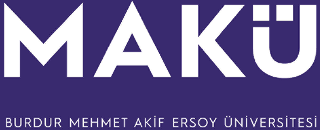 BURDUR MEHMET AKİF ERSOY ÜNİVERSİTESİEĞİTİM BİLİMLERİ ENSTİTÜSÜKAYIT DONDURMAİŞ AKIŞ ŞEMASI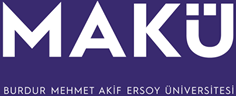 